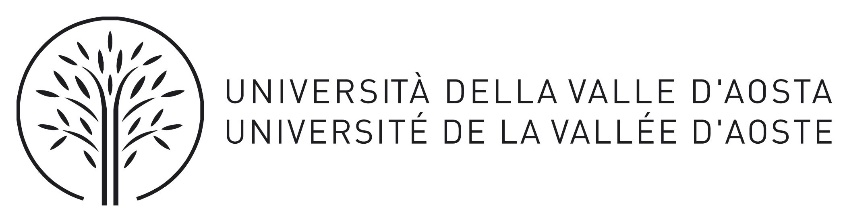 Al Presidente del Consiglio Università della Valle d’AostaUniversité de la Vallée d’AosteStrada Cappuccini n. 2A11100 AostaPEC – protocollo@pec.univda.itOggetto: candidatura per la manifestazione di interesse per la nomina a componente della Commissione Etica di Ateneo.Il sottoscritto…………………………………………………………………………………………..Nato a……………………………………………………………………………………..il………….Residente in……………………………………………………………………………………………Via…………………………………………………………………………………….Cap…………...Numero di telefono…………………………………………………………………………………….Indirizzo mail…………………………………………………………………………………………..PEC…………………………………………………………………………………………………….propone la propria candidatura per la nomina a componente della Commissione Etica di Ateneo.A tal fine dichiaraDICHIARAai sensi degli articoli 46 e 47, del D.P.R. n. 445/2000consapevole della responsabilità penale cui può andare incontro nel caso di affermazioni mendaci e delle relative sanzioni penali di cui all’art. 76 del D.P.R. n. 445/2000, nonché delle conseguenze amministrative di non aver riportato condanne penali;di non aver procedimenti penali in corso;di non trovarsi in posizione di conflitto di interessi con l’Università della Valle d’Aosta – Universitè de la Vallèe d’Aoste;di aver preso atto che lo svolgimento dell’incarico è a titolo gratuito;di aver preso atto che la manifestazione di interesse non è vincolante per l’Università della Valle d’Aosta - Universitè de la Vallèe d’Aoste.Allega il proprio curriculum vitae.Luogo e data	Firma (1)_________________________	_________________________LA PRESENTE DICHIARAZIONE DEVE ESSERE ACCOMPAGNATA DA FOTOCOPIA FRONTE E RETRO DI UN DOCUMENTO D’IDENTITA’ IN CORSO DI VALIDITA’.